Lokalna Grupa Działania „Równiny Wołomińskiej”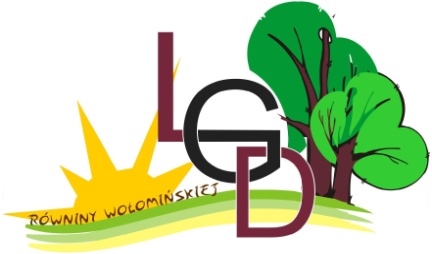 Rok założenia 2008		05 – 240 Tłuszcz ul. Warszawska 4____________________________________________________________________WNIOSEK O UDZIELENIE PATRONATUWypełnia LGD „Równiny Wołomińskiej”Tytuł projektu:  …..................................................................................................................................…...........................................................................................................................................................................................................................................................................................................................Wnioskowana kwota dofinansowania: ….............................................Część I WNIOSKODAWCACzęść II – DANE O PROJEKCIE9.10.11.12.13. 14.15.16.17. Budżet projektu -  Oczekiwana pomoc z tytułu objęcia patronatem18.  Całkowity koszt zadania ………………………zł19. Harmonogram realizacji20. 21. Załączniki: Odpis z właściwego rejestru/inny dokument poświadczający istnienie i funkcjonowanie grupy nieformalnej.22.Potwierdzenie przyjęcia przez LGD…..............................................................data , podpis i nr wniosku1Pełna nazwa wnioskodawcy2Forma prawna wnioskodawcy3Adres i siedziba wnioskodawcy4Osoba do kontaktuImię i nazwisko, adres, telefon 5Rok powołania instytucji/organizacji wnioskującej6Opis działania instytucji/organizacjiCele statutowe instytucji7NIP jeśli dotyczy8Imiona i nazwiska oraz funkcje osób uprawnionych do reprezentowania  instytucji/organizacji Cele projektuOpis Projektu(Krótki opis głównych założeń projektu)Uzasadnienie realizacji projektu(Krótki opis sytuacji. Problemów potrzeb, z których wynika potrzeba przeprowadzenia projektu)Przewidywalna liczba uczestnikówzaznaczyć „x”Do 50 osób50-100 osób100-500 osób500-1000 osóbpowyżej 1000 osóbZasięg projektuZaznaczyć „x”GminnyMiędzygminnyPowiatowyMiędzypowiatowyInny.........................................................................................Sponsorzy i współorganizatorzyPatroni medialni (TV, Radio, Prasa)Dotychczasowe zorganizowane przez wnioskodawcę imprezyLp.Rodzaj nagrody / Świadczenia wsparciaIlość Wartość brutto 1.2.3.4.5.6.Całkowity koszt zadania  w tym źródła finansowania i kwoty:DataPrzedział czasowy (w godzinach), od – do Punkt programu1.2.3.4.5.6.Data realizacji…..................................................................miejscowość i data…................................................................podpis/-y i pieczęć organizacji